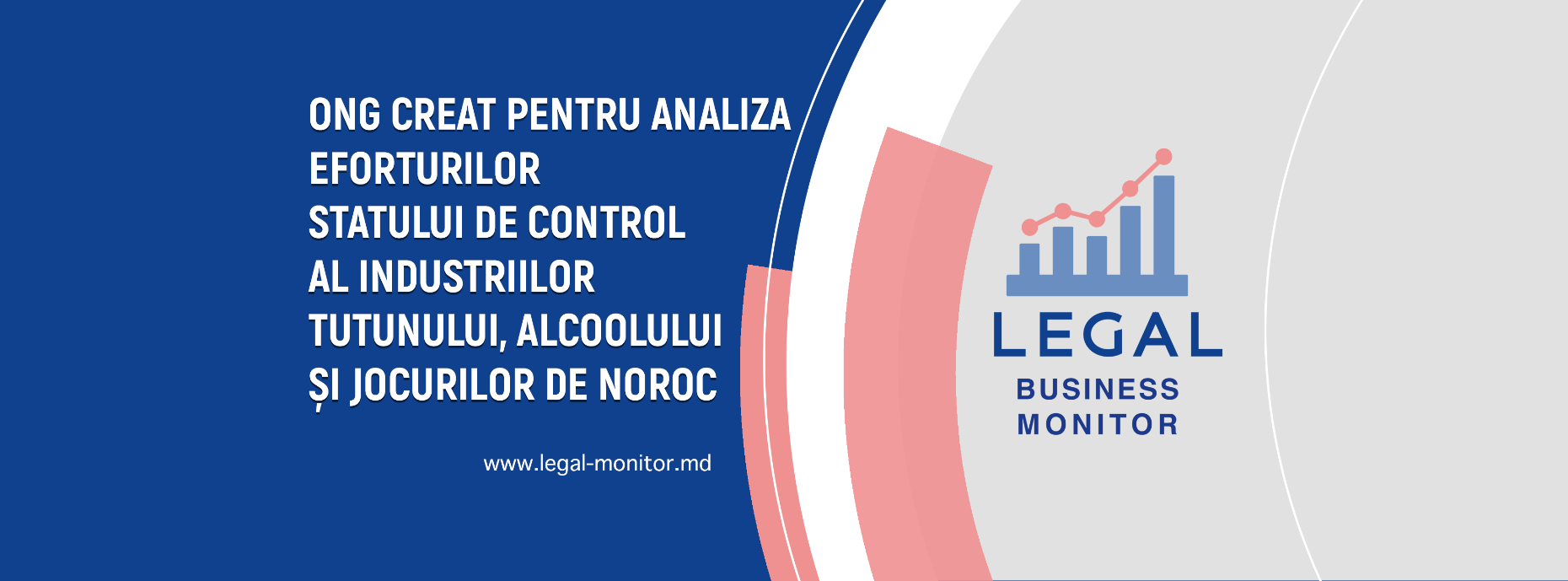 MONOPOLUL DE STAT ASUPRA JOCURILOR DE NOROC:CUM CÂȘTIGĂ BANI COMPANIILE OFFSHOR ILEGALE RUSEȘTI DE PE URMA IMPERFECȚIUNILOR DIN LEGISLAȚIA REPUBLICII MOLDOVAmai 2022Conținut I. 	INTRODUCERE1.	Scopul studiului.............................................................. 31.1 Jocurile de noroc în Moldova - motivele introducerii monopolului de stat......................................................................41.2 Parteneriatul public-privat - rezultate ale concursului...................................................................................6II. SINGURUL SITE AUTORIZAT DE LOTERII ȘI PARIURI SPORTIVE DIN MOLDOVA2.	 Implementarea și suspendarea activității site-ului de loterii și pariuri sportive, administrat de stat............................................................................................... 72.1 Reluarea activității site-ului de stat de loterii și pariuri sportive și eforturile statului de a combate afacerile ilegale din domeniu.....................................................……............................102.2 Indicatori financiari ai Loteriei Naționale a Moldovei .....................................................................................................13III. MODIFICĂRI LA LEGEA PRIVIND ORGANIZAREA ȘI DESFĂȘURAREA JOCURILOR DE NOROC3. Majorarea impozitului pe câștiguri și interzicerea publicității....................................................................................163.1 Controverse în procedura de modificare a Legii privind organizarea și desfășurarea jocurilor de noroc...........................................................................................193.2 Efectele modificărilor legislative – migrarea jucătorilor către site-urile străine ilegale 3.3 Activizarea escrocilor și a operatorilor ilegali în domeniul  jocurilor de noroc........................................................................21IV. CASE DE PARIURI OFFSHORE ILEGALE 4.Structura caselor de pariuri offshore ilegale............................224.1.Offshor-urile și urmărirea internatională..............................................................................234.2. Practica europeană..............................................................25 V.             CONCLUZII................................................................26VI.	Bibliografie................................................................28VII.	Listă de tabele, grafice, imagini..................................30INTRODUCERE 1. Scopul studiului De la sfârșitul anului 2016, în Moldova a fost instituit monopolul de stat asupra jocurilor de noroc. Singurul organizator legal al acestui gen de activitate este întreprinderea de stat Loteria Națională a Moldovei și partenerii săi în cadrul proiectului de parteneriat public-privat (PPP). Contrar condițiilor contractului PPP, semnat în 2018,  pe durata proiectului, statul a revizuit în repetate rânduri politicile fiscale și legile care reglementează sectorul jocurilor de noroc. Scopul acestui studiu:  - de a stabilit cota-parte a companiilor offshore ilegale din domeniul jocurilor de noroc online pe piața moldovenească și dinamica transferurilor de bani ale jucătorilor din Moldova spre sectorul tenebru;-  de a stabili premisele apariției, consecințele și riscurile existentei pieței tenebre a jocurilor de noroc online în Moldova;-   de a stabili originea întreprinderilor din sectorul tenebru;-  de a veni cu recomandări pentru a scoate sectorul din umbră și a crește veniturile statului și ale întreprinderilor legale.   Pentru o analiză completă, în acest studiu vom examina: - etapele de implementare a proiectului PPP;- cauzele și efectele modificărilor legilor privind organizarea și desfășurarea jocurilor de noroc;- situațiile financiare ale întreprinderii de stat „Loteria Națională a Moldovei”; - volumul transferurilor bănești către sectorul tenebru al jocurilor de noroc online, precum și pierderile statului și ale întreprinderilor legale;- structura caselor de pariuri ilegale populare printre jucătorii din Moldova.1.1 Jocurile de noroc în Moldova, motivele introducerii monopolului de stat  Societatea pe acțiuni Loteria Națională a Moldovei a fost înființată în 2011, prin hotărâre de Guvern. Potrivit datelor Camerei de Licențiere, la 1 iulie 2016, în Moldova existau 65 de subiecți economici licențiați în domeniul jocurilor de noroc. În total, aceștia dețineau 72 de licențe în domeniul jocurilor de noroc (patru licențe de operare a cazinourilor, o licență de organizare și desfășurare a loteriilor, 54 de licențe de exploatare a aparatelor de joc cu câștiguri bănești, 13 licențe de plasare a pariurilor pe evenimente sportive) la 400 de adrese. Instituțiile de drept depistau periodic activități de jocuri de noroc clandestine, fără licență.  Analiza efectuată de autorități a evidențiat atunci următoarele probleme principale în acest domeniu:- un nivel extrem de scăzut de responsabilitate socială din partea agenților economici, operatori de jocuri de noroc: amplasarea haotică a sălilor cu automate de joc în apropierea unor obiective de importanță socială, inclusiv a instituțiilor de învățământ. Acest fenomen implica activ adolescenții în jocurile de noroc și a avut un impact negativ asupra educației cetățenilor Republicii Moldova.    - lipsa unui control și a unei reglementări adecvate a activităților din partea statului. Acest lucru a dus la inegalități printre participanții la proces, atât a organizatorilor, cât și a jucătorilor. - lipsa transparenței în activitățile financiare. Acest lucru a încurajat evaziunea de la plata impozitelor și a taxelor în bugetele locale și național. - Lipsa unei infrastructuri dezvoltate în acesе domeniu. Acest lucru a avut un impact negativ asupra turismului și organizarea activităților de agrement ale cetățenilor și turiștilor care vizitează Republica Moldova.În 2016, aproape toate licențele au fost suspendate în urma verificărilor efectuate de structurile de drept. Atunci s-a constatat că toate licențele au fost eliberate ilegal, prin intermediul sistemului electronic e-licentiere. Potrivit Centrului Național Anticorupție (CNA), schema frauduloasă a cauzat statului prejudicii de 15 milioane de lei. În același timp, CNA a arestat conducerea Camerei de Licențiere, care a fost suspectată de „manipulări în vederea ascunderii veniturilor și reducerii veniturilor fiscale”.Trebuie de menționat că până în anul 2016 veniturile bugetului de stat din activitatea întreprinderii de stat „Loteria Națională a Moldovei” au fost următoarele: 2012 - 460,144 lei2013 - 416 174 lei2014 - 787 490 lei2015 - 423 941 leiAmploarea și activitățile, în mare parte, necontrolate din acest domeniu au determinat la sfârșitul anului 2016, introducerea de către Parlament a monopolului de stat asupra tuturor jocurilor de noroc, cu excepția cazinourilor. Autorii proiectului de lege s-au referit la experiența țărilor UE, dintre care jumătate au avut un monopol în domeniul jocurilor de noroc (Austria, Danemarca, Suedia, Ungaria, Finlanda etc.).     Modificările propuse urmăreau să asigure un control adecvat în domeniul jocurilor de noroc, să reducă impactul antisocial al ramurii, să elimine operatorii neautorizați, să reducă evaziunea fiscală și să crească veniturile bugetare din jocurile de noroc, precum și să protejeze drepturile consumatorilor.   Astfel, întreprinderea de stat „Loteria Națională a Moldovei” a devenit singurul organizator al jocurilor de noroc, cum ar fi loteriile, aparatele de joc cu câștiguri bănești, pariurile și jocurile de noroc prin intermediul sistemelor de comunicații electronice. Compania a fost obligată să respecte cerințele stabilite de lege (privind vârsta participanților, locațiile etc.). Proiectul de lege prevedea un fond minim de câștiguri pentru fiecare tip de joc de noroc, introducea obligativitatea utilizării dispozitivelor electronice în jocurile de noroc. Acestea trebuiau să fie conectate la o platformă online centralizată, prin intermediul căreia autoritatea de reglementare a statului, reprezentată de Ministerul Finanțelor și structurile subordonate acestuia, vor putea efectua monitorizările. În același timp, autoritatea fiscală trebuie să asigure o interfață pentru conectarea permanentă la sistemul centralizat.Astfel, organizatorii de pariuri (casele de pariuri sau totalizatoarele) trebuie să accepte pariuri doar prin intermediul dispozitivelor electronice. Acestea trebuie să fie conectate la un sistem de monitorizare online, să aibă memorie fiscală, software și  conexiune la sistemul centralizat. Terminalele trebuie să îndeplinească funcția caselor de marcat. Jocurile de noroc prin intermediul sistemelor de comunicare pot fi realizate prin intermediul unui site cu domen moldovenesc și un server situat pe teritoriul Moldovei.  Pentru sălile cu aparate de joc situate în limitele municipiului este stabilită norma de cel puțin 20 de aparate cu câștiguri în bani, în celelate localități cel puțin de 10 aparate. Toate dispozitivele electronice utilizate în jocurile de noroc trebuie să corespundă  certificatelor de calitate ISO27001.   1.2 Parteneriatul public-privat – rezultatele concursuluiÎn 2017, autoritățile au decis lansarea unui proiect de parteneriat public-privat „Servicii în domeniul monopolului de stat, gestionat de SA Loteria Națională a Moldovei”. Obiectivul său era dezvoltarea activităților în domeniul jocurilor de noroc prin atragerea de investiții, a celor mai bune practici și know-how, asigurând reducerea riscurilor sociale și creșterea veniturilor bugetare. Agenția Proprietății Publice a acționat în calitate de partener public. În perioada 10.10.2017 - 20.03.2018, Comisia de selectare a partenerilor privați, formată din Ministerul Economiei și Infrastructurii, Ministerul Justiției, Ministerul Finanțelor, Agenția Servicii Publice, Serviciul Fiscal de Stat, Agenția Proprietății Publice și Loteria Națională a Moldovei, a organizat o licitație publică.   Câștigători au devenit:  - Novo Gaming M Technologies GmbH, Novomatic Gaming Industries GmbH, Novomatic AG (Austria) - pentru proiectul „Parteneriat public-privat pentru dezvoltarea activității „Loteriei Naționale a Moldovei” în domeniul aparatelor de joc cu câștiguri în bani, inclusiv prin intermediul comunicațiilor electronice”. - New Games AD, National Lottery AD și NGM SPC Limited (Bulgaria) pentru proiectul „Parteneriat public-privat pentru dezvoltarea activității „Loteriei Naționale a Moldovei” în domeniul loteriei și al pariurilor pe competiții/evenimente sportive, inclusiv prin intermediul comunicațiilor electronice”. Potrivit Agenției Proprietății Publice din Moldova, Novomatic AG, Austria, este una dintre cele mai mari companii în domeniul tehnologilor jocurilor de noroc din lume, cu o cifră de afaceri anuală de aproximativ 2,3 miliarde de euro. A fost înființată în 1980. Valoarea investițiilor planificate în cadrul proiectului a fost estimată la aproximativ 32 de milioane de euro în primii 3 ani, cu perspectiva de a crește această cifră la 70 de milioane de euro pe parcursul proiectului.National Loterry AD, Bulgaria era, la acel moment, cel mai mare operator licențiat de jocuri de noroc din Bulgaria, cu cea mai rapidă creștere economică din Europa Centrală și de Est, recunoscută ca fiind cea mai inovatoare loterie din Europa de Sud-Est. În 2017, National Loterry AD a devenit membru permanent al Asociației Mondiale a Loteriei. În ultimii 3 ani (conform APS în 2018), cifra de afaceri a National Loterry AD a depășit 650 de milioane de euro. Suma câștigurilor distribuite a depășit 600 de milioane de euro în țara cu o populație de 7,1 milioane de cetățeni. Potrivit strategiei de dezvoltre în domeniu loteriilor și pariurilor, compania a planificat să investească aproximativ 6 milioane de euro în prima etapă a proiectului de parteneriat public privat în Moldova, cu o cifră de afaceri potențială de 40 de milioane de euro în al cincilea an de la implementarea proiectului.În urma licitației publice, la 23.04.2018 au fost încheiate două contracte de parteneriat public-privat. Iar la mijlocul anului 2019 a fost lansat site-ul de stat 7777.md pentru organizarea activităților electronice în domeniul loteriilor și pariurilor, care corespunde cerințelor legislației în vigoare. SINGURUL SITE AUTORIZAT DE LOTERII ȘI PARIURI SPORTIVE DIN MOLDOVA2. Implementarea și suspendarea activității site-ului de loterii și pariuri sportive   În iunie 2019, au fost lansate primele jocuri de noroc pe singurul site autorizat din Moldova, www.7777.md, cu ajutorul căruia întreprinderea de stat „Loteria Națională a Moldovei” își desfășoară activitatea în acest domeniu.În perioada 25 iunie - 31 decembrie 2019, veniturile din incasări din jocurile de noroc online s-au ridicat la 33,05 milioane de lei, dintre care: - bilete electronice de loterie - 9,25 milioane de lei;- pariuri - 23,80 milioane de lei.Cota monopolistului de stat „Loteria Națională a Moldovei” a fost în această perioadă 28,36 milioane de lei din activitatea singurului site autorizat din Moldova:- bilete electronice de loterie eletronică - 6,94 milioane de lei;- pariuri - 21,42 milioane de lei.Cu toate acestea, ținând cont de cheltuielile de organizare, activitatea singurului site de jocuri de noroc autorizat în Moldova, www.7777.md, s-a dovedit a fi neprofitabilă pentru monopolul de stat în perioada de raportare. În această perioadă, pierderile întreprinderii de stat pe segmentul site-ului autorizat www.7777.md au constituit 1,54 milioane de lei. În raportul său anual pentru anul 2019, Agenția Proprietății Publice (APP) a explicat acest fenomen prin activitatea nestingherită în Moldova a site-urilor neautorizate de jocuri de noroc: „Constatăm că de la introducerea monopolului de stat (decembrie 2016) și până în prezent, afacerea jocurilor de noroc online continuă să se dezvolte ilegal pe teritoriul Republicii Moldova. Site-urile de jocuri de noroc (pariuri), cum ar fi: https://md.1xbet.com/ru/; https://www. parimatch.com/; https://betwinner.com/ru/, https://www.marathonbet.com/su/, etc. pot fi accesate cu ușurință de pe orice dispozitiv din țara noastră. De cele mai multe ori, participanții la astfel de jocuri de noroc, ai căror organizatori se află în străinătate, preferă astfel de site-uri, deoarece este imposibil de urmărit veniturile și cheltuielile lor acolo. Acest lucru implică riscul de evaziune fiscală și spălare de bani. În consecință, jucătorii migrează către site-uri ilegale. Acesta este principalul motiv pentru care întreprinderea de stat „Loteria Națională a Moldovei” suferă pierderi în domeniul jocurilor de noroc online”.În același raport, APP constată numeroasele demersuri făcute de întreprinderea de stat „Loteria Națională a Moldovei” către autoritățile publice competente cu solicitarea de a limita activitatea site-urilor ilegale de pariuri pe teritoriul Republicii Moldova, precum și de a limita posibilitatea participanților de a-și suplini conturile de joc cu mijloace bănești pentru a participa la astfel de pariuri. Aceste demersuri au rămas fără vreun rezultat, a precizat Agenția Servicii Publice în 2019.În paralel, în august 2019, Parlamentul a adoptat amendamente la Codul fiscal prin care a introdus impozitul pe câștigurile din loterii și pariuri sportive, care au intrat în vigoare la 01.01.2020. Conform acestor amendamente, câștigurile în sumă de peste 240 de lei din pariurile sportive erau supuse unui impozit de 12%. Cu toate acestea, conform legii, câștigurile din loterii și pariuri sportive nu erau considerate câștiguri nete, ci suma totală de bani primită de jucător după câștig din miza făcută. "Câștigurile reprezintă venitul brut obținut de la jocuri de noroc, loterii și campanii promoționale, atât în formă monetară, cât și nemonetară. În sensul aplicării acestui concept, câștigurile obținute din jocurile de noroc în cazinouri sau la aparatele de jocuri reprezintă diferența pozitivă documentată între valoarea câștigurilor și valoarea pariurilor. În alte cazuri, câștigurile reprezintă suma totală a câștigurilor - CODUL FISCAL 1163 din 24-04-1997, art.12, pct.14". De exemplu, făcând un pariu de succes de 1000 de lei, la o cotă  de 1.07, jucătorul obține 1070 de lei. Conform legii, 240 de lei din această sumă nu se impozitează (1% din scutirea personală conform legii). Cu toate acestea, pentru suma rămasă - 830 de lei (1070 - 240), impozitul de 12% se reținea automat, deși câștigul e de 70 de lei. În consecință, câștigând pariul, jucătorul s-a ales cu 970 de lei, adică a primit mai puțin decât miza făcută inițial. Acest sistem de impozitare a făcut ca singurul site de pariuri sportive autorizat din Moldova să fie mai puțin atractiv decât site-urile ilegale străine, care continuau să opereze în afara cadrului legal al Republicii Moldova și, prin urmare, nu rețineau deloc impozite din câștiguri.    Având în vedere acești factori (disponibilitatea site-urilor off-shore ilegale, posibilitatea neîngrădită de a depune și retrage mijloacele de pe site-urile off-shore ilegale de jocuri de noroc și politica fiscală defectuoasă, care afectează doar site-ul de stat www.7777.md), la data de 23.12.2019, în cadrul ședinței Comisiei de monitorizare a contractelor de parteneriat public-privat, s-a decis suspendarea pe o perioadă de până la 12 luni a acceptării pariurilor pe singurul site autorizat din Moldova 7777.md.Semnificativ este faptul că, până la acea dată, activitatea întreprinderii de stat „Loteria Națională a Moldovei”, pentru prima dată de la crearea sa, a generat un profit important, iar veniturile la bugetul de stat au crescut de peste 10 ori - de la 2.344.622 lei în 2016 la 25.751.479 lei în 2019. (a se vedea Tabelul 1)  Tabelul 1, sursa „Loteria Națională a Moldovei”Defalcările în bugetul de stat din contul activității Loteriei Naționale a Mold Reluarea activității site-ului de stat de loterii și pariuri sportive și eforturile statului de a combate afacerile ilegale din domeniuÎn mai 2020 au intrat în vigoare amendamentele la Codul fiscal al Republicii Moldova, care vizează, printre altele, și noțiunea de câștiguri.„Câștiguri - veniturile brute obţinute de la jocurile de noroc, loterii şi de la campaniile promoţionale, atât în formă monetară, cât şi nemonetară. În scopul aplicării prezentei noţiuni, câştigul de la jocurile de noroc realizat în cazinouri, la automatele de joc, la pariuri pentru competițiile/ evenimentele sportive sau la jocurile de noroc organizate prin intermediul rețelelor de comunicații electronice reprezintă valoarea diferenţei pozitive dintre suma câştigată şi suma mizată, confirmată documentar. În celelalte cazuri, câştigul reprezintă suma totală câştigată – Art.12, pct.14 din Codul fiscal al Republicii Moldova, 01.05.2020".Adică, spre deosebire de prevederile anterioare ale legii, impozitul pentru toate tipurile de jocuri de noroc, inclusiv loteriile și pariurile sportive, acum este aplicat direct din suma reală a câștigurilor. Iar de la 1 august 2020 au intrat în vigoare modificările unor condiții ale contractului de parteneriat public-privat, potrivit cărora partenerul privat al Loteriei Naționale a Moldovei în domeniul loteriei și pariurilor sportive garanta un venit minim întreprinderii de stat. Acest lucru a creat premize favorabile pentru monopolistul de stat din domeniul jocurilor de noroc (având în vedere tendința negativă de la sfârșitul anului 2019, care a fost reflectată în raportul Agenției Proprietății Publice). Astfel, la începutul lunii septembrie 2020, singurul site autorizat din Moldova pentru loterii și pariuri sportive, 7777.md, prin intermediul căruia întreprinderea de stat „Loteria Națională a Moldovei” activează în acest domeniu, a redeschis compartimentul "Sport" și a reluat acceptarea pariurilor sportive.Cu toate acestea, casele de pariuri online străine ilegale erau încă disponibile în Moldova. Iar deja din 2021 au intrat în vigoare alte amendamente la Codul Fiscal al Republicii Moldova, care au vizat mecanismul de impozitare a câștigurilor din loterii și pariuri sportive:„Câştiguri – veniturile brute obţinute de la jocurile de noroc, loterii şi de la campaniile promoţionale, atât în formă monetară, cât şi nemonetară. Câştigul obţinut prin intermediul reţelelor de comunicaţii electronice reprezintă valoarea totală a sumei retrase din contul de joc. În scopul aplicării prezentei noţiuni, câştigul de la jocurile de noroc realizat în cazinouri, la automatele de joc, la pariuri pentru competiţiile/ evenimentele sportive reprezintă valoarea diferenţei pozitive dintre suma cîştigată şi suma mizată, confirmată documentar. În celelalte cazuri, câştigul reprezintă suma totală câştigată”.Cu alte cuvinte, conform noului mecanism, chiar dacă jucătorul și-a alimentat contul cu 1000 de lei, a făcut un pariu de 100 de lei, nu a câștigat nimic și a decis să retragă din cont suma rămasă a depunerii sale, îi va fi reținut automat impozitul de 12% - 108 lei: ((1000 - 100) *12%) = 108 lei. Astfel, din orice sumă (începând cu 2021) retrasă din contul de joc, indiferent dacă a fost un câștig sau depunere directă, jucătorul pierdea  12%. Un astfel de sistem de impozitare contravenea practicii internaționale și făcea site-ul autorizat al monopolistului de stat 7777.md mai puțin atractiv decât site-urile similare ale companiilor offshore, fără drept de activitate în Moldova, unde nu se rețineau impozite din câștiguri și, cu atât mai mult, la retragerea depunerilor. Abia la 16.12.2020, în cadrul proiectului de Politică fiscal-bugetară 2021 au fost aduse amendamente la Legea privind organizarea și desfășurarea jocurilor de noroc, care interziceau accesul la astfel de site-uri în Republica Moldova. Inițiatorul amendamentelor a explicat atunci că acestea vor ajuta la „reglementarea mai clară a interdicției prevăzute de lege și a blocării site-urilor ilegale”.  În baza amendamentelor la Legea privind organizarea și desfășurarea jocurilor de noroc, furnizorii de servicii de internet din Republica Moldova de la sfârșitul lunii ianuarie 2021, pentru prima dată au început să blocheze accesul la site-urile caselor străine ilegale de pariuri. Aceasta a fost precedată de decizia Agenției Naționale pentru Reglementare în Comunicații Electronice și Tehnologia Informației, care a solicitat blocarea accesului la site-urile caselor de pariuri străine și a făcut trimitere la o listă a acestor site-uri, întocmită de Agenția Servicii Publice. La acel moment, lista cuprindea 229 de adrese web, dintre care majoritatea aparțineau companiei de pariuri 1xbet. Este vorba despre site-ul oficial 1xbet și despre „oglinzile” sale - site-urile de domeniu cu un nume ușor modificat care permiteau accesul la site-ul principal. În același timp, presa a constatat că „oglinzile” portalului 1xbet erau încă accesibile pentru utilizatorii din Moldova, precum și site-urile unor case de pariuri străine bine cunoscute, care pur și simplu nu se aflau pe lista Agenției Servicii Publice. La data de 04.04.2022, lista includea deja 766 de site-uri.În plus, în ianuarie 2021 au intrat în vigoare amendamentele la Codul penal al Republicii Moldova ce vizau sancțiuni pentru încălcarea legii privind organizarea și desfășurarea jocurilor de noroc ce reprezintă monopol de stat.   Acest articol prevedea, printre altele, răspunderea penală a persoanelor neautorizate nu doar pentru organizarea jocurilor de noroc, ci și pentru orice tip de intermediere, inclusiv prestarea de servicii cu plată sau plăți electronice în favoarea persoanelor care nu sunt autorizate să desfășoare sau să organizeze jocuri de noroc în Republica Moldova.   Cu toate acestea, chiar și aceste modificări ale legii nu au avut imediat efectul dorit. În martie 2021, întreprinderea de stat „Loteria Națională a Moldovei” a anunțat că unele sisteme de plată continuă să ignore legea, acționând ca intermediari pentru furnizorii neautorizați de servicii de jocuri de noroc. În acest fel, acestea primesc comisioane pentru finanțarea suplinirea conturilor de jocuri de noroc, precum și pentru eliberarea banilor obținuți din jocurile de noroc. " În urma unor verificări, s-a constatat că în mai mult de 1000 de puncte comerciale din toată țara, deservite de către prestatori de plăți și emitenți de monedă electronică, în continuare este posibilă alimentarea conturilor de joc de pe site-urile interzise în Republica Moldova. Un alt moment de îngrijorare în reprezintă posibilitatea de a transfera bani caselor de pariuri sportive care nu sunt autorizate în țara noastră direct de pe carduri bancare. Cele mai multe dintre aceste plăți ajung la casele de pariuri https://md.1xbet.com/ru/ ; https://www.parimatch.com/ ; https://betwinner.com/ru/, https://www.marathonbet.com/su/, care nu au drept de activitate pe teritoriul Republicii Moldova și nu au niciun raport cu bugetul de stat al țării", se arată în comunicatul de presă al „Loteriei Naționale a Moldovei”.   În comunicatul oficial se mai arăta că băncile comerciale din Republica Moldova continuă să efectueze astfel de tranzacții, contrar legii. Potrivit estimării întreprinderii de stat, volumul acestor tranzacții anuale se ridică la milioane de lei, cauzând prejudicii semnificative bugetului de stat.Confruntarea în acest proces este confirmată de un comunicat de presă repetat al întreprinderii de stat „Loteria Națională a Moldovei”, din luna martie a aceluiași an: „PAYMASTER" SRL (RunPay) rămâne un operator de plăți care nu respectă legislația în vigoare, riscând astfel să fie sancțiunionat pentru acțiunile sale". În comunicatul de presă se preciza că întreprinderea de stat a sesizat autoritățile competente de stat.„Au fost expediate apeluri către băncile comerciale din țara noastră cu privire la încetarea transferurilor de bani efectuate la cererea deținătorilor de carduri emise de aceste instituții bancare. Destinația acestor transferuri sunt conturile organizatorilor de jocuri de noroc neautorizate", rezultă din comunicatul de presă.Tot atunci, „Loteria Națională a Moldovei„ a mulțumit celei mai mari bănci din țară, Moldova-Agroindbank, care a oprit suplinerea conturilor de joc pe 1xbet.com și parimatch.com prin intermediul cardurilor VISA, precum și Victoriabank, care a oprit suplinerea conturilor pe parimatch.com. De menționat că în Moldova există 11 bănci comerciale, iar 5 companii sunt licențiate de către Banca Națională a Moldovei pentru a emite monedă electronică (sisteme de plată).   În 2019, portatul informațional despre afaceri și avocatură Bizlaw.md, creat cu sprijinul Ambasadei SUA în Moldova, scria, cu referire la sistemele de plăți online din țară, că volumul transferurilor bănești către casele de pariuri ilegale din Moldova depășește 2 miliarde de lei anual.Serviciul Fiscal de Stat (SFS), la rândul său, a început să identifice jucătorii de pe site-urile străine, care sunt ilegale în Moldova și să le expedieze scrisori prin care îi îndeamnă să plătească voluntar impozitele din câștigurile obținute.În baza celor de mai sus, se poate constata că de la începutul anului 2021 în Moldova pentru prima dată a început procesul de blocare a activităților furnizorilor neautorizați de jocuri de noroc online. Structurile de stat au început să reglementeze piața jocurilor de noroc din Moldova, care este un monopol de stat. Pe de o parte, a fost înăsprită legislația, care anterior nu prevedea răspunderea penală pentru intermediere în organizare jocurile de noroc ilegale. Pe de altă parte, abia la începutul anului 2021, în Moldova pentru prima dată s-a început blocarea accesului la site-urile de jocuri de noroc neautorizate. În paralel, Serviciul Fiscal de Stat a început să monitorizeze câștigurile de pe site-urile ilegale și tentativele de evaziune de la plata impozitului din acestea. Deși procesul de blocare a transferurilor de bani către conturi de joc pe platforme neautorizate și retragereab banilor pe cardurile bancare moldovenești s-a confruntat cu opoziția unor sisteme de plată și a majorității reprezentanților domeniului bancar, iar mecanismul de impozitare a rămas imperfect, în general, eforturile statului au avut succes.2.2 Indicatori financiari ai „Loteriei Naționale a Moldovei”Eforturile statului în lupta cu casele de pariuri străine ilegale în 2021 au adus rezultate tangibile pentru bugetul de stat. La sfârșitul anului 2021, profitul companiei de stat a fost de aproape 120 de milioane de lei (în 2020 „Loteria Națională a Moldovei” a raportat pierderi de 10,3 milioane de lei, iar în 2019 – pierderi de 1,07 milioane de lei). În același timp, la sfârșitul anului 2021, pentru prima dată de la existența întreprinderii de stat, sumele transferate la bugetul de stat din activitatea „Loteriei Naționale a Moldovei” au depășit 65 milioane de lei. Este de aproape 3 ori mai mult decât în 2020 (22,7 mil. lei) și de peste 4 ori mai mult decât în 2019 (15,9 mil. lei) – a se vedea Figura 1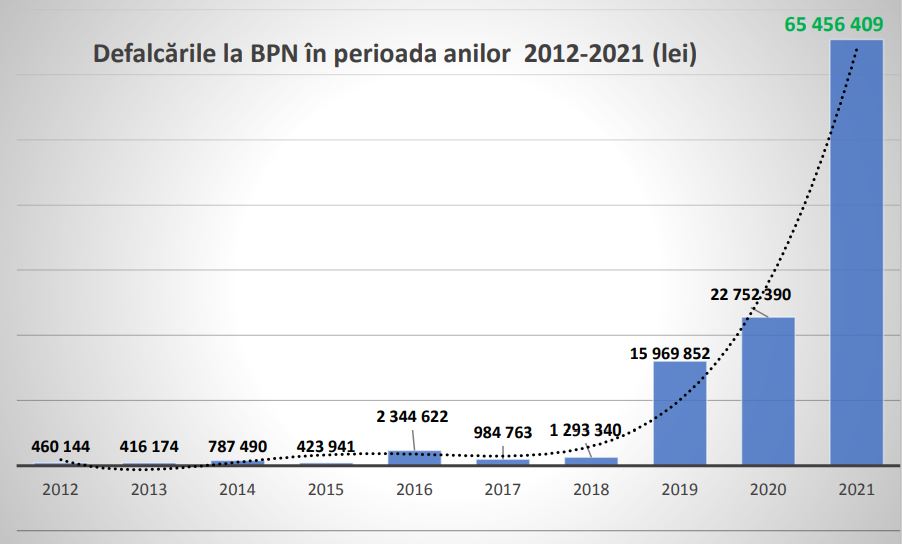 Figura nr.1, sursa: Loteria Națională a MoldoveiPotrivit notei informative a Ministerului Finanțelor, care a fost anexată la proiectul bugetului pentru anul 2022, întreprinderea de stat „Loteria Națională a Moldovei„ a înregistrat cea mai bună dinamică a veniturilor din vânzări în comparație cu alte întreprinderi de stat. În primele semestre ale perioadei 2016-2021, veniturile din vânzări au crescut de la 0 lei la 1 miliard 385 3 milioane de lei. (a se vedea tabelul nr. 2)Tabelul nr.2 - Analiza evoluției veniturilor din vânzări ale unor întreprinderi de stat și societăți comerciale în semestrul I, perioada 2016-2021 (mil. lei), sursa: Ministerul Finanțelor 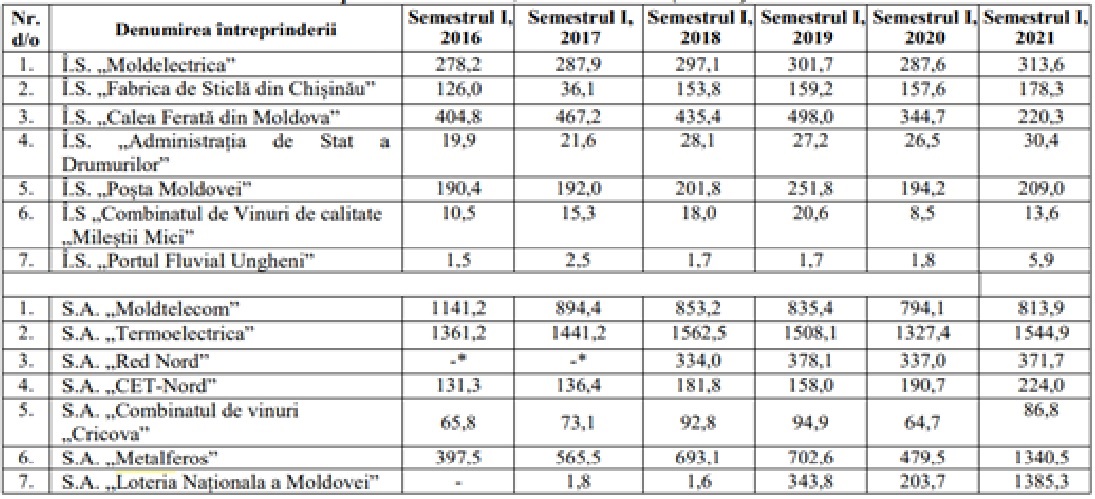 Sugestivă este și comparația transferurilor bănești din Moldova prin intermediul sistemelor de plată online în categoria „Jocuri și divertisment”. (a se vedea tabelul nr.3 - 4)Tabelul nr. 3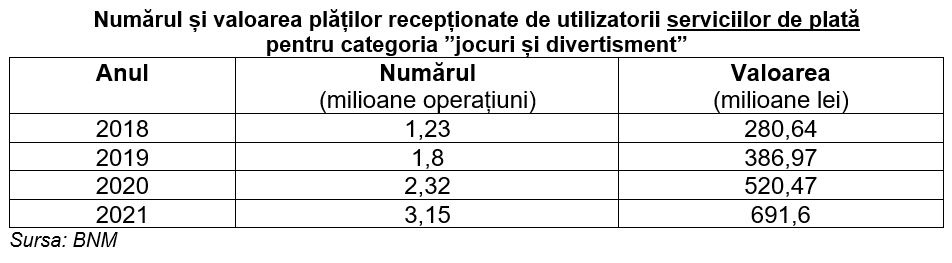 Таelul nr. 4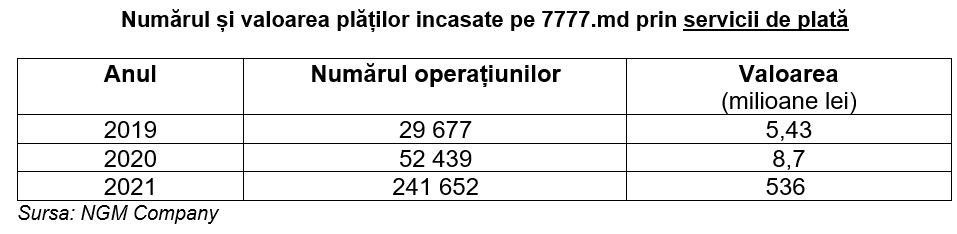 Potrivit statisticilor furnizate pentru Legal Business Monitor de către Banca Națională a Moldovei și NGM Company, mărimea pieței gri a jocurilor de noroc din Moldova în ultimii ani a crescut constant. În 2020 ea a atins cel mai înalt nivel, depășind 500 de milioane de lei (și aceasta fără a ține cont de transferurile prin carduri bancare). Dar dacă în 2019 transferurile pe singurul site autorizat au fost de 5,43 milioane de lei, iar în 2020 de 8,7 milioane de lei, în 2021 volumul transferurilor online pe site-ul de stat 7777.md a crescut până la 536 milioane de lei. (a se vedea Figura N. 2)                                                 Total                              Site-ul guvernamental 7777.mdFigura 2 - Volumul transferurilor de bani prin intermediul sistemelor de plată online, 2018-2021, sursa BNM și NGM CompanyPe baza dinamicii și progresiei geometrice a creșterii veniturilor, se poate observa că întreprinderea de stat „Loteria Națională a Moldovei” nu a avut venituri atât de mari înainte de implementarea proiectului de parteneriat public-privat. Iar din 2021, transferurile online de bani au fost direcționate în mare parte din sectorul gri al jocurilor de noroc online către singurul site de stat. Astfel, chiar dacă au fost introduse modificări în mecanismul de impozitare a câștigurilor din jocurile de noroc, eforturile statului în lupta cu casele de pariuri străine ilegale au avut un impact semnificativ atât asupra veniturilor întreprinderii de stat „Loteria Națională a Moldovei”, cât și asupra veniturilor bugetului de stat din activitatea acesteia.MODIFICĂRI LA LEGEA PRIVIND ORGANIZAREA ȘI DESFĂȘURAREA JOCURILOR DE NOROC 3. Creșterea impozitului pe câștiguri și interzicerea publicității De la 1 ianuarie 2022, impozitul pe câștigurile din jocurile de noroc, inclusiv loterii și pariuri sportive, a fost majorat la 18%, ceea ce reprezintă o creștere de 50% față de cota de impozitare de anul trecut. Cu toate acestea, mecanismul de impozitare în spațiul electronic a rămas neschimbat - suma de retragere este impozitată, indiferent dacă este vorba de depunerea retrasă a jucătorului sau de suma directă a câștigurilor. În plus, în ciuda avertismentelor Ministerului Finanțelor cu privire la riscurile pe care le prezintă contractul de parteneriat public-privat, Parlamentul a adoptat, la 25 noiembrie 2021, amendamentele la Legea privind organizarea și desfășurarea jocurilor de noroc, care au intrat în vigoare la 1 ianuarie 2022. Noile modificări interzic orice formă de publicitate (promovare) directă sau indirectă a jocurilor de noroc (inclusiv online), a pariurilor sportive și a oricăror alte activități legate de jocurile de noroc, inclusiv la televiziune, radio, mass-media, alături de orice formă de publicitate exterioară, pentru furnizori de servicii, în transport public și privat și prin servicii poștale, cu excepția publicității plasate pe oficiul furnizorului de jocuri de noroc; interzice orice activități necomerciale (cum ar fi caritate, sponsorizare etc.), care poate duce la publicarea (divulgarea) de informații privind jocurile de noroc, pariurile sportive și alte activități legate de jocurile de noroc.Potrivit unei analize efectuată în septembrie 2021 de autorul amendamentelor la lege, președintele comisiei parlamentare pentru economie, buget și finanțe, Dumitru Alaiba,  motiv pentru modificarea legii a fost „apariția dependenței de jocurile de noroc” și „creșterea numărului de persoane dependente”. Scopul legii era de a „reduce numărul persoanelor dependente de jocurile de noroc”. Cu toate acestea, analiza nu conținea date concrete, studii, sondaje sociologice etc., care să confirme afirmația autorului privind „creșterea numărului de persoane dependente de jocurile de noroc” și existența acestei problemei în Moldova în general.  Lista de obiective mai includea „reducerea numărului de jucători” și „reducerea veniturilor operatorilor și, ulterior, a veniturilor la bugetul de stat”.Trebuie subliniat faptul că primul sondaj sociologic de acest gen a fost realizat abia în aprilie 2022 de către iData, la comanda Legal Business Monitor. Sondajul a arătat că peste 80% dintre cei intervievați nu au participat niciodată la jocuri de noroc, cum ar fi loteriile sau pariurile sportive. Doar 1,3% au declarat că joacă în fiecare săptămână. Aproape un sfert dintre respondenți nu sunt dispuși să cheltuiască mai mult de 100 de lei pe lună (± 5 €) și doar 0,8% sunt dispuși să cheltuiască mai mult de 5 000 de lei pe lună (± 250 €). În același timp, evaluarea dinamicii din Moldova este imposibilă. Deoarece până acum nu au fost efectuate astfel de studii, nu există motive pentru a susține că există o creștere a numărului de persoane dependente de jocurile de noroc sau vreun indicator în acest sens.Autorul proiectului de modificare a legii, Dumitru Alaiba, a mai argumentat că aceste modificări afectează doar:- întreprinderea de stat „Loteria Națională a Moldovei” și partenerii săi privați în cadrul contractului de parteneriat public-privat; - agenții de publicitate - aproximativ 50;- distribuitori de publicitate - aproximativ 20.În același timp, în analiză se afirmă că monopolistul de stat (Loteria Națională a Moldovei) ar suferi „pierderi nesemnificative”, iar „veniturile din impozite și taxe de la distribuitorii de publicitate” ar scădea doar „nesemnificativ”. În consecință, „efectul negativ asupra bugetului ar fi unul simbolic”, susținea autorul amendamentelor, fără a prezenta vreun calcul economic.În analiza sa, autorul proiectului de amendamente la lege mai susține că "acestea sunt în deplină conformitate cu legislația europeană în domeniul jocurilor de noroc", făcând referire la decizia Curții Uniunii Europene privind publicitatea jocurilor de noroc de către monopolistul de stat. Documentul pe care deputatul Dumitru Alaiba îl citează parțial, este „Recomandarea Comisiei din 14 iulie 2014 privind principiile de protecție a consumatorilor și utilizatorilor de jocuri de noroc online și restricțiile privind accesul minorilor la jocurile de noroc online”. Cu toate acestea, în versiunea originală a documentului se menționează următoarele: „Mesajele comerciale nu ar trebui să fie excesive, iar conținutul lor nu ar trebui să vizeze în mod direct minorii și nu ar trebui plasate în locuri în care există un risc crescut de a fi văzute de adolescenți." În documentul, care are un caracter de recomandare, se precizează, de asemenea, că „Mesajele comerciale despre serviciile de jocuri de noroc online pot juca un rol important în direcționarea consumatorilor către o ofertă autorizată și supravegheată, care să includă informații corecte despre jocurile de noroc, inclusiv despre riscurile dependenței de jocurile de noroc și mesaje corespunzătoare de avertizare”. În plus, același document conține următoarea recomandare: „Este important să fie îmbunătățită informarea utilizatorilor și jucătorilor cu privire la serviciile de jocuri de noroc online care, în conformitate cu legislația UE, nu sunt permise de legislația unui stat membru. De asemenea, este important să acționăm împotriva acestui serviciu". Adică, se recomandă ca să fie adusă la cunoștința publicului informația privind operatorii ilegali de jocuri de noroc online și să se acționeze împotriva lor. În plus, recomandarea menționează importanța verificării identității și vârstei utilizatorilor de jocuri de noroc online și a unui mecanism transparent de sponsorizare: „Operatorii sunt sponsori importanți ai echipelor și evenimentelor sportive din Europa. Pentru a îmbunătăți asumarea responsabilității pentru activitățile de sponsorizare ale furnizorilor de jocuri de noroc online, ar trebui să existe cerințe clare pentru ca sponsorizarea să fie transparentă și responsabilă”.Astfel, putem concluziona că în documentul la care autorul proiectului de modificare a Legii jocurilor de noroc a făcut referire în mod selectiv, în analiza preliminară, nu se conțin recomandări de interzicere completă a publicității jocurilor de noroc și a activității de sponsorizare. În documentul este vorba despre restricțiile legate de minori, despre publicitatea responsabilă, despre importanța sponsorizării transparente și responsabile și despre necesitatea de a lupta împotriva operatorilor ilegali de jocuri de noroc online în favoarea celor controlate de autoritățile de stat, capabile să restricționeze accesul minorilor la astfel de site-uri. Este remarcabil că loteria momentană în recomandarea Comisiei Europene, la care face referire deputatul Dumitru Alaiba, în general nu a fost nu a fost menționată.     Autorul nu a identificat riscurile potențiale în urma amendamentelor legislative, argumentând în analiză că „statul dispune de suficiente instrumente de control în domeniul jocurilor de noroc”.3.1 Controverse în procedura de modificare a Legii cu privire jocurile de norocPotrivit avizului Direcției Generale Juridice a Parlamentului, proiectul de lege nu a fost supus expertizei economice, financiare și științifice. În el lipsește analiza impactului, argumentarea costurilor și a avantajelor. În plus, Direcția juridică a Parlamentului a remarcat necesitatea organizării consultațiilor publice cu autoritățile a căror competență include nemijlocit obiectul de reglementare a proiectului de lege. Această listă includea Ministerul Finanțelor, care înaintează Guvernului propuneri de îmbunătățire a legislației de reglementare a activităților în domeniul jocurilor de noroc; Agenția Servicii Publice, care emite licențe pentru organizarea jocurilor de noroc și aprobă cerințele specifice pentru organizarea jocurilor de noroc prin intermediul comunicațiilor electronice; și Consiliul Audiovizualului, care reglementează activitatea acestui domeniu.În pofida acestui fapt, în noiembrie 2021, Guvernul, în persoana premierului Natalia Gavrilița și a ministrului Justiției, Sergiu Litvinenco a aprobat  proiectul de lege pentru a fi prezentat Parlamentului. Lipsa avizelor Ministerului Finanțelor, Agenției Servicii Publice și Comisiei de Control a Finanțelor Publice este confirmată de pagina oficială a Parlamentului, cu istoricul etapelor de examinare a proiectului de lege.Cu toate acestea, în raportul Ministerului Finanțelor care însoțește proiectul Legii cu privire la bugetul de stat pentru anul 2022 era menționat că orice modificare a legilor care afectează activitățile de parteneriat public-privat în domeniul jocurilor de noroc ar constitui o încălcare a contractului și ar putea duce la rezilierea lui, cu obligarea statului de a plăti penalități substanțiale.3.2   Efectele modificărilor legislative - migrația jucătorilor spre site-urile străine ilegale  Potrivit site-ului de specialitate Top100Bookmakers.com, la 1 decembrie 2021, pe site-uri străine ilegale zilnic jucau în medie 8.260 de persoane din Moldova, astfel piața pariurilor sportive din Moldova se clasa pe locul 96 din 140. Structura caselor de pariuri ilegale din Moldova, pe site-urile cărora jucau locuitorii Moldovei în perioada indicată, era următoarea: 1. Zenit Bet - 3720 2. Bet365.com - 2010 3. Zenit.win - 746 4. 1xBet.com - 622 Încă 14,1% reveneau altor case de pariuri ilegale.Potrivit aceluiași site, la 1 aprilie 2022, zilnic pe site-urile străine ilegale jucau, în medie deja 13700 de persoane din Moldova, iar piața pariurilor sportive din Moldova se afla pe locul 101 din 158. Structura site-urilor de pariuri străine ilegale populare în Moldova arăta deja în felul următor: 1. Bet365.com - 8430 2. ZenitBet - 28503. 1xBet.com - 1030 4. Parimatch.com - 471 5. Parimatch.ru - 283 6. Zenit.win - 171 7. Fonbet.ru - 168 Astfel, în 4 luni (1 decembrie 2021 - 1 aprilie 2022), numărul mediu de jucători din Moldova, care joacă zilnic pe site-urile ilegale, a crescut cu aproape 66%.Potrivit raportului Serviciului de Prevenire și Combatere a Spălării Banilor din Moldova, publicat în aprilie 2022 „jucătorii din Republica Moldova își pot crea conturi la operatorii internaționali de jocuri de noroc online. Nu există nicio lege care să interzică acest lucru și nu există sancțiuni pentru cei care decid să joace în cazinourile online. [...] Analiza sectorului jocurilor de noroc a arătat că există un risc relativ înalt de spălare a banilor și de finanțare a terorismului.3.3 Activizarea escrocilor și a operatorilor ilegali în domeniul  jocurilor de norocLa doar două săptămâni de la intrarea în vigoare a interzicerii oricărei publicități și activități de sponsorizare în acest domeniu, precum și a majorării impozitului din câștiguri cu 50% (de la 12% la 18%), întreprinderea de stat „Loteria Națională a Moldovei” a atras atenția asupra creșterii numărului de cazuri de fraudă în acest segment. "S-au activat escrocii, care atrag jucătorii pe paginile și canalele rețelelor de socializare, unde promovează agresiv și excesiv operatorii de pariuri sportive, a căror activitate este interzisă în Republica Moldova. Autorii acestor pagini false folosesc ilegal brand-ul și marca comercială a Loteriei Naționale a Moldovei pentru a ademeni jucători, printre care sunt și minori”, se arată în comunicatul oficial al monopolistului de stat, care a solicitat instituțiilor responsabile să investigheze aceste încălcări ale legii. Întreprinderea de Stat „Loteria Națională a Moldovei„ a subliniat că s-a conformat legii prin încetarea tuturor activităților de publicitate și sponsorizare.Pe lângă platformele online apărute în Moldova,  pe care se promovează ilegal casele de pariuri ilegale, cum ar fi 1xBet, postul public de televiziune Moldova-1 a promovat indirect această casă de pariuri ilegală într-un reportaj despre un meci de fotbal, care a apărut la buletinului de știri seara, pe 5 aprilie 2022, la rubrica „Sport”. Pe tot parcursul reportajului, care a durat 01:12, în imagini apăreau banerele amplasate pe terenul de fotbal cu publicitatea casei de pariuri interzise în Moldova 1xBet. (a se vedea imaginea 1)Imaginea 1 – Buletin de știri, postul public de televiziune Moldova-1, sursa: trm.md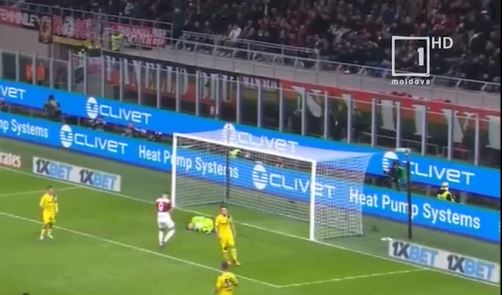 Aceste exemple confirmă faptul că, și la 4 luni de la intrarea în vigoare a interdicției totale a publicității jocurilor de noroc în Moldova, casele de pariuri ilegale aveau un avantaj față de întreprinderea de stat „Loteria Națională a Moldovei”, continuând să facă publicitate necontrolată a mărcilor lor.CASE DE PARIURI OFFSHORE ILEGALE Structura caselor de pariuri offshore ilegale Dacă ne uităm la structura site-urilor ilegale în Moldova, conform statisticilor Top100Bookmakers.com de la 1 aprilie, putem observa că 6 din 7 case de pariuri sunt rusești. Mai mult, potrivit unei instituții de presă economică din Rusia, RBC, 5 din cele 7 case de pariuri pe site-urile cărora jucau rezidenții moldoveni în aprilie, în 2021 au fost incluse în Ratingul național al caselor de pariuri din Rusia . Zenitbet.com - a fost înființată în Rusia în 1998. În prezent, operează în baza licenței Curaçao.1xBet — a fost înființată la Moscova în 2007. În prezent casa de pariuri are peste 400.000 de vizitatori permanenți. Compania este orientată spre jucătorii din șările CSI, dar site-ul este tradus și adaptat în peste 50 de limbi. Casa de pariuri nu este licențiată pe teritoriul Federației Ruse; adresa juridică fiind pe insula Curaçao. Casa de pariuri este declarată în afara legii în mai multe țări, iar site-ul său oficial este blocat.PariMatch – a fost fondată în 1994 la Kiev, în 1998 a început să activeze în Rusia,  în 2009 a primit licență de la Serviciul Federal Fiscal din Rusia pentru a desfășura activități de pariuri. În 2000, compania a trecut la activități online și a început să accepte pariuri sub licență în Curaçao.Parimatch.ru -  Înregistrat oficial în Cipru și deține licența CuraçaoZenit.win- casa de pariuri oficială din Rusia. Este administrată de SRL „Invest Garant” (Casa de pariuri „Zenit”) în Federația Rusă.Fonbet.ru – Cea mai veche casă de pariuri din Rusia. Compania a fost fondată în 1994 de către jucătorul de șah Anatoly Machulsky. Casa de pariuri este legală pe teritoriul Federației Ruse și este membră a ERAI. A fost desemnată cea mai bună casă de pariuri din Rusia în cadrul premiilor RB 2021 în 2020. Offshorurile și urmărirea internationalăDupă cum se poate observa din structura descrisă mai sus, 4 dintre cele 6 case de pariuri ilegale, populare în Moldova, și a căror popularitate este în creștere conform analizei efectuate de top100bookmakers.com, au rădăcini rusești, dar sunt înregistrate în Curaçao.Potrivit Licensingaming.com, care reprezintă compania de licențiere a jocurilor de noroc offshore, licența Curaçao pentru jocurile de noroc este cel mai simplu de obținut,  acoperind toate tipurile de jocuri de noroc. Această procedură este simplificată la maxim și necesită un set minim de documente. Pentru comoditate, nu este necesară prezența personală a beneficiarului companiei pentru a obține licența. La obținerea licenței pentru activitatea online în domeniul jocurilor de noroc în Curaçao este prevăzută o impozitare minimă. Impozitul pe profit este de numai 2% pentru companiile care aleg această jurisdicție. O altă caracteristică pe care o are licența Curaçao este stabilitatea ratei de impozitare. Regimul de plată indicat, valabil pentru E-Zone este asigurat împotriva oricăror modificări până în 2026. Termenul de perfectare a licenșei este 2-3 săptămâni de la data depunerii tuturor documentelor necesare. Cu alte cuvinte, doar 2 din 7 companii, pe ale căror site-uri zilnic joacă locuitorii Moldovei, sunt înregistrate oficial în Rusia. Alte 4 companii rusești operează în zone offshore. În plus, unele companii sunt implicate în scandaluri internaționale majore.1xBet – offshore cu rădăcini ruseștiCompania înregistrată în Gibraltar Techinfusion Ltd, care administrează site-urile 1xbet.com și 1-x-bet.com, încă în 2016 a fost recunoscută că desfășoară activitate de organizare și desfășurare a jocurilor de noroc cu încalcarea legislației ruse, scria publicația economică rusă RBC, citând serviciul de presă al Serviciului Federal Fiscal. Casa de pariuri online 1XBet este interzisă în multe țări, iar organizatorii acesteia, trei ruși, sunt anunțați în urmărire internațională pentru organizare și desfășurare ilegală de jocuri de noroc. Printre aceștia se numără și un miliardar rus, fost angajat al Ministerului rus de Interne.În 2019 1xBet a fost interzis în Marea Britanie pentru că a acceptat pariuri ilegale pentru lupte de cocoși și lupte cu participarea copiilor, precum și pentru organizarea unui cazinou online cu elemente de pornografie. Faptele de încălcare gravă a legii au ieșit la iveală în urma unei investigații realizate de publicația The Sunday Times. Autoritatea de reglementare britanică a mai declarat că 1xBet, înregistrată în Cipru și Curaçao, ascunde originea proprietarului său real, care este un cetățean rus. În același timp, cluburi celebre de fotbal, printre care Chelsea și Liverpool, au reziliat contractele de sponsorizare cu 1xBet la cererea Autorității britanice de reglementare a jocurilor de noroc.  Pe 29 decembrie 2021, Forbes.ru a publicat un interviu exclusiv cu organizatorii 1xBet anunțați în căutare. Din interviu rezultă că toți trei locuiesc în Cipru și că principala activitate a casei ilegale de pariuri se desfășoară anume de acolo. Potrivit aceleiași publicații, cifra de afaceri globală a 1xBet este estimată la 2-3 miliarde de dolari anual.Este demn de remarcat faptul că, deși 1xBet este ilegal în Rusia, persoana juridică 1xСтавка (traducere direct în rusă 1xBet) deține licența de activitate în Rusia. În afară de faptul că logo-ul său reproduce în totalitate 1xBet, în 2017 compania a încheiat un acord de sponsorizare cu clubul de fotbal rus „Lokomotiv”, în cadrul căruia logo-ul 1xBet era plasat pe uniformele jucătorilor ruși. Ulterior, o instanță rusă a constatat că aici nu există încălcări.  PariMatch – spălare de bani și afaceri în regiunile Donețk și Luhansk, necontrolate de KievPotrivit portalului național anticorupție Antikor.com.ua, care activează din 2013, compania de jocuri de noroc PariMatch se află în 8 liste de sancțiuni, inclusiv pe cele ale SUA, Canadei, țărilor UE și Marii Britanii. Până în 2020, compania figura în 97 de procese judiciare, majoritatea dintre care sunt penale. În plus, același portal, citând numeroase publicații media, scrie că PariMatch dezvolta activ o rețea de entități de jocuri de noroc în Donețk și Luhansk, regiuni separatiste, necontrolate de Kiev. În plus, în articol se spune că, în 2017, Procuratura Generală a Ucrainei a deschis un dosar penal împotriva PariMatch. Potrivit anchetei, un grup de escroci a creat o schemă de retragere a mijloacelor bănești, care trec prin casa de pariuri și sunt direcționate spre Federația Rusă. Banii erau „spălați” prin intermediul băncii russești „Alfa Bank”. Potrivit autorităților de drept ucrainene, suma de bani spălați ajungea la 350.000.000 USD anual. În 2020, Comisia națională pentru reglementarea de stat în domeniul comunicațiilor și informatizării din Ucraina a comunicat că Judecătoria Pechersky din Kiev a interzis accesul la platformele de jocuri de noroc, inclusiv la site-urile caselor de pariuri 1xBet și PariMatch. Decizia a fost luată în cadrul unui proces penal privind spălarea banilor, falsificarea de documente și afaceri ilegale de jocuri de noroc.În mai 2022, portalurile ucrainene de știri și canalele populare de Telegram au publicat o investigație cu privire la faptul că PariMatch a continuat să activeze în Rusia și Belarus, în pofida revocării "fictive" a francizei sale în Rusia. Autorii investigației au cerut autorităților ucrainene și autorității de reglementare a pieței jocurilor de noroc „să reacționeze la faptele de activități comerciale în țara agresoare. Iar pe ucraineni i-a îndemnat să boicoteze activitatea companiilor care încearcă să stea comod pe două (și uneori trei) scaune”. Practica europeanăPotrivit unui studiu realizat de H2 Gambling Capital, una dintre cele mai titrate companii de consultanță din domeniul jocurilor de noroc, piața jocurilor de noroc online offshore din Europa, în 2021, avea o pondere de 17,3%. În același timp, există o tendință pozitivă de reglementare și legalizare a acestei piețe. Astfel, în 2019, de exemplu, piața offshore a jocurilor de noroc online a reprezentat 22,7%. Conform prognozelor H2 Gambling Capital eforturile autorităților europene de reglementare ar putea duce la reducerea până în 2026 a jocurilor de noroc online offshore până la o cotă de 11,4%.Potrivit unui alt studiu realizat de H2 Gambling Capital și International Betting Integrity Association (IBIA), venitul brut al pieței reglementate de pariuri online și land-based (fizice) va crește de la 74 de miliarde de dolari (de la 490 de miliarde de dolari cifră de afaceri) în 2019 la 106 miliarde de dolari (770 de miliarde de dolari cifră de afaceri) în 2025.  În același timp, experții internaționali subliniază că „interzicerea publicității aduce beneficii operatorilor offshore și poate face ca orice lege să devină ineficientă. Pericolul pentru acele jurisdicții care restricționează drastic sau chiar interzic publicitatea produselor și serviciilor de pariuri licențiate este că, în curând, s-ar putea întâmpla contrariul, deoarece operatorii offshore vor umple golul publicitar. Acest lucru va fi deosebit de evident în cazul platformelor alternative moderne, cum ar fi publicitatea online, care poate fi mai dificil de monitorizat, reglementat și restricționat decât formatele tradiționale de difuzare și tipărire. În pofida diferitelor abordări, practica internațională comună constă în de a permite publicitatea în anumite limite care țin cont de interesele consumatorilor și ale operatorilor licențiați, care contribuie la dezvoltarea pieței. Rezultatul este parțial legat de impozitare. Cu toate acestea, publicitatea responsabilă este o componentă esențială pentru ca piața să fie viabilă”,- concluzionează experții internaționali.CONCLUZIIMonopolul de stat asupra jocurilor de noroc în Republica Moldova a fost introdus pentru a combate activitatea necontrolată din acest domeniu, pentru a reduce impactul antisocial al ramurii, pentru a proteja minorii, pentru a combate evaziunea fiscală și pentru a crește veniturile bugetare. Pentru a-și atinge obiectivele, statul, reprezentat de „Loteria Națională a Moldovei”, a atras parteneri privați străini cu o experiență bogată și o bună reputație. În cadrul proiectului de parteneriat public-privat, statul și-a asumat o serie de angajamente, inclusiv asigurarea unei legislații stabile și previzibile în domeniul jocurilor de noroc și combaterea operatorilor ilegali.Proiectul a adus rezultate financiare simțitoare. Astfel veniturile bugetului de stat provenite din activitatea „Loteriei Naționale a Moldovei” au crescut de la 460.000 de lei în 2012 la 65,5 milioane de lei(!) în 2021. Întreprinderea de stat „Loteria Națională a Moldovei” a înregistrat cea mai bună dinamică a veniturilor din vânzări în comparație cu alte întreprinderi de stat (2016-2021). Acești indicatori financiari reflectă în mare parte piața recuperată de la companiile offshore ilegale. Cu toate acestea, potențialul veniturilor statului din acest domeniu este mult mai mare. Anual, doar prin intermediul sistemelor de plată online, jucătorii moldoveni transferă pe site-urile offshore sute de milioane de lei, iar în 2020 această cifră depășește jumătate de miliard de lei (!). Aceste sume nu includ transferurile prin intermediul cardurilor bancare, ceea ce înseamnă că cifrele finale sunt semnificativ mai mari. Creșterea veniturilor statului din sectorul jocurilor de noroc este direct proporțională cu eforturile organelor de control de a combate jocurile de noroc ilegale. Acest lucru a fost deosebit de evident în 2021. Atunci, Republica Moldova, pentru prima dată, a început să blocheze accesul la site-urile de jocuri de noroc neautorizate. În același timp, operatorii sistemelor de plată au început să restricționeze plățile către astfel de site-uri. Ca urmare a măsurilor luate, sumele încasate de organizatorii loteriilor și pariurilor sportive online ilegale au scăzut la 155,5 milioane de lei (doar prin sistemele de plată online). În același timp, pe singurul site de stat au fost transferate 536 de milioane de lei. Cu toate acestea, contrar obligațiilor sale, statul modifică periodic impozitarea câștigurilor din jocurile de noroc și legile din acest domeniu, ceea ce creează un avantaj pentru companiile offshore. Iar cele mai recente modificări (din ianuarie 2022), care au mărit impozitul pe câștiguri cu 50% și au interzis complet publicitatea jocurilor de noroc și sponsorizarea, au pus în pericol toate eforturile anterioare ale statului în acest domeniu. Numărul jucătorilor pe site-urile ilegale de jocuri de noroc online a crescut cu 66% în doar 4 luni și continuă să crească. Acestea sunt, în principal, societăți offshore rusești. Companii ilegale offshore de jocuri de noroc:- nu plătesc impozite la bugetul de stat al Moldovei- nu rețin impozitul din câștiguri - admit minorii- nu verifică identitatea și sursa mijloacelor bănești ale jucătorilor- nu poartă răspundere în fața jucătorilor-  ignoră interdicția pentru publicitate -  utilizează orice instrumente de promovare- nu direcționează veniturile sale pentru cultură, educație, sport și alte scopuri social-importante.Experiența țărilor europeane arată că introducerea restricțiilor pentru afacerile legale cu jocuri de noroc poate fi un avantaj pentru sectorul tenebru. Prin urmare, astfel de acțiuni din partea statulu ar trebui să se bazeze pe o analiză a riscurilor și impactului. După cum a arătat studiul nostru, în timpul modificării legislației și a impozitării în domeniul jocurilor de noroc, legislatorii nu doar că nu au analizat, dar și au ignorat recomandările structurilor corespunzătoare de stat, de exemplu, ale Ministerului  Finanțelor. Mai mult, autorul ultimelor amendamente la Legea cu privire la organizarea jocurilor de noroc a susținut că obiectivul principal este reducerea dependenței. Însă, proiectul de lege nu s-a bazat pe fapte care să demonstreze existența și nivelul acestui fenomen în Moldova. Iar primul sondaj de acest gen, efectuat la cererea noastră de o companie de renume (deja după intrarea în vigoare a legii modificate), nu a scos la iveală vreun indicator critic. Nu au fost propuse programe de prevenire și combatere a dependenței (după exemplul țărilor europene) și nici folosirea veniturilor din jocurile de noroc pentru domenii social-importante: cultură, educație, sport. În consecință, numărul jucătorilor nu a scăzut; aceștia au început doar să migreze către site-uri ilegale.      Din acest motiv, considerăm oportună revizuirea restricțiilor pentru întreprinderea de stat „Loteria Națională a Moldovei” și intensificarea luptei împotriva pieței tenebre. Veniturile obținute din activitatea întreprinderii de stat să fie utilizate inclusiv pentru dezvoltarea domeniilor social-importante și pentru rezolvarea problemelor dependenței de jocurile de noroc, în cazul în care acestea sunt identificate.VI.	Bibliografie1.Hotărârea Guvernului nr. 371 din 24.05.20112. Monitorul fiscal – publicația din 9.12.2016. Publicație specializată a Serviciului Fiscal de Stat din Moldova3. Newsmaker – articolul din 27.10.2016. O publicație online independentă, finanțată de diverse organizații internaționale. În 2018, a devenit participant la un program de cinci ani cu sprijinul financiar al USAID.4.Loteria Națională a Moldovei - comunicat de presă pe site-ul oficial5.Proiectul de lege cu privire la organizarea și desfășurarea jocurilor de noroc - 05.12.2016, site-ul oficial al Parlamentului Republicii Moldova, etapele de examinare și adoptare6.Hotărârea Guvernului nr. HG639/2017 din 14.08.2017 cu privire la aprobarea obiectivelor și condițiilor parteneriatului public-privat pentru dezvoltarea activității SA „Loteria Națională a Moldovei”, precum și a cerințelor generale de selectare a partenerului privat7.Agenția Proprietății Publice, comunicat de presă cu privire la acțiunile de implementare a proiectului de parteneriat public-privat în domeniul monopolului de stat în domeniul jocurilor de noroc, 4.05.20188.Agenția Proprietății Publice, Raport privind gestionarea și privatizarea proprietății publice în 2019, p.459.Codul fiscal al RM, în vigoare din 01.01.2020, art.12 alin. 1410.Agenția Proprietății Publice, Raport privind gestionarea și privatizarea proprietății publice în anul 2019, p.4811.Comunicat de presă al Loteriei Naționale a Moldovei din 25.11.202112.Legea nr.60 din 23-04-2020 cu privire la instituirea unor măsuri de sprijin pentru activitatea de întreprinzător și pentru modificarea unor acte normative, art.1213.Codul fiscal al RM, în vigoare din 01.05.2020, art.12 pct.14.14.Anunț privind relansarea compartimentului „Sport” și acceptarea pariurilor sportive pe site-ul de stat 7777.md15.Codul fiscal al RM, în vigoare din 01.01.21, art.12 alin. 1416.Legea nr. 257 din 16-12-2020 cu privire la modificarea unor acte normative17.Provider Starnet: Anunț privind blocarea site-urilor web ale caselor de pariuri ilegaleProvider Orange: anunț privind blocarea site-urilor caselor de pariuri ilegaleProvider Moldcell: anunț privind blocarea site-urilor caselor de pariuri ilegaleProvider Moldtelecom: anunț privind blocarea site-urilor caselor de pariuri ilegale18.Hotărârea Consiliului de Administrație al ANRCETI din 21.01.202119. Lista actualizată a site-urilor neautorizate de jocuri de noroc, Agenția Servicii Publice20.Newsmaker - portal informațional independent. Articolul „Casele de pariuri străine sunt blocate în Moldova. De ce oare?".21.Legea nr. 257 cu privire la modificarea unor acte normative, în vigoare din 01.01.2021, art. 242322.Comunicat de presă al „Loteriei Naționale a Moldovei”: Ignorarea legilor privind jocurile de noroc de către unele sisteme de plată, 17.03.2123.Comunicat de presă al „Loteriei Naționale a Moldovei”: Acțiunile consecvente ale instituțiilor de stat pentru combaterea jocurilor de noroc neautorizate vor mări veniturile bugetare, 29.03.2124.BNM. Raport: Structura portofoliului de credite în sectorul bancar25.BNM. Registrul societăților emitente de monedă electronică26.Portalul informațional specializat Bizlaw, creat cu sprijinul Ambasadei SUA în Moldova. Știre „Site-ul de pariuri sportive 1xBet a fost interzis în Marea Britanie pentru pariuri ilegale și pentru că organizarea unui cazinou porno".27. Portalul informațional specializat Bizlaw. Știre „Serviciul Fiscal colectează informații despre cei care pariază pe site-uri străine”, 24.03.2128.Serviciul Fiscal de Stat, comunicat de presă „SFS recomandă persoanelor fizice care au primit venituri din jocuri de noroc pe site-uri străine să respecte legea”, 9.04.2129.Loteria Națională a Moldovei. Comunicat de presă privind rezultatele financiare pentru anul 2021.  30.Ministerul  Finanțelor. Proiectul de legea cu privire la bugetul de stat 2022. Analiza informațiilor. Nota  monitoring IS, p.30.31.Comunicat de presă Legal Business Monitor „Piața tenebră a jocurilor de noroc din Moldova", 19.05.2232.Codul fiscal al Republicii Moldova, în vigoare din 01.01.22, art. 12 pct.14. 33.Legea nr. 291 cu privire la organizarea și desfășurarea jocurilor de noroc, în vigoare din 01.01.22.34.Analiza efectului modificărilor la Legea cu privire la organizarea și desfășurarea jocurilor de noroc, de către autorul proiectului de modificare, D. Alaiba, 6.09.2135.Rezultatele sondajului sociologic „Percepția loteriilor și pariurilor sportive de către cetățenii Republicii Moldova", aprilie 2022.36.Recomandarea Comisiei Europene cu privire la principiile de protecție a consumatorilor și utilizatorilor de jocuri de noroc online și restricțiile privind accesul minorilor la jocurile de noroc online, 14.06.14.37.Avizul Direcției Generale Juridice a Parlamentului Republicii Moldova la proiectul de lege cu părivire la modificarea și completarea Legii cu privire la jocurile de noroc, 24.09.21, p.2.38.Hotărîrea Guvernului RM nr.327 din 10.11.21 cu privire la aprobarea Avizului la proiectul de Lege cu privire la modificarea și completarea Legii cu privire la jocurile de noroc39.Parlamentul RM, istoricul inițierii, examinării și adoptării modificărilor la Legea cu privire la jocurile de noroc40.Ministerul  Finanțelor. Proiectul de Lege cu privire la bugetul de stat 2022. Nota privind riscurile bugetar-fiscale 2021, p.5241. top100bookmakers.com există din 2006 și în statistica sa lunară globală portalul se bazează pe Google Analytics și StatCounter.42.Serviciul de Prevenire și Combatere a Spălării Banilor din Republica Moldova, Raport privind dezvoltarea riscurilor naționale în domeniul spălării banilor și finanțării terorismului, p.147-148.43.„Loteria Națională a Moldovei”, comunicat de presă, 14.01.202244.Site-ul postului public de televiziune Moldova-1, bulein de știri 5.04.22, rubrica „Sport”45.Publicație conomică rusă „RBC”. Ratingul național al caselor de pariuri 2021.46. Ratingul caselor de pariuri. Analiza casei de pariuri Zenitbet47. Ratingul caselor de pariuri. Analiza casei de pariuri 1Bet48.Forbes-Rusia. Articolul „"Pariuri pe alb: primul clasament Forbes al caselor de pariuri din Rusia".49.Site-ul oficial al casei de pariuri Zenit.win50. Ratingul caselor de pariuri. Analiza casei de pariuri Fonbet51.Site-ul companiei Licensing Gaming, care se ocupă de perfectarea documentelor pentru afacerile cu jocuri de noroc în offshore52.Publicația economică „RBC„. Articolul „Comitetul de anchetă a numit suspecții în crearea casei de pariuri interzise 1XBet Printre aceștia se numără un fost luptător împotriva criminalității cibernetice din cadrul Ministerului Afacerilor Interne și un miliardar din Briansk".53.The Sunday Times. Premier League clubs accused over links with betting form 54. Ratingul caselor de pariuri. Analiza casei de pariuri 1xСтавка 55.Portalul național anticorupție al Ucrainei Antikor.com.ua. Articolul „Proprietarul „Pari-Meci„, Eduard Shvindlerman, și schematozele sale: cum să înșele ucrainenii pentru bani pe durata a zeci de ani".56.Comisia națională pentru reglementarea de stat în domeniul comunicațiilor și informatizării din Ucraina. Anunț oficial.57."Facti" - portal informațional ucrainen, articolul „Au devenit cunoscute noi fapte de activbitate a PariMatch în Rusia și Belarus".58.Canalul de Telegram "Război real", peste 1 milion de abonați, articolul despre activitatea PariMatch în Rusia și Belarus59.EGBA - Asociația Europeană a Jocurilor de Noroc și Pariurilor. Raportul „Piața reglementată a jocurilor de noroc online în Europa (2019-2026)".60.EGBA - Asociația Europeană a Jocurilor de Noroc și Pariurilor. Studiul "Reglementarea optimă a pieței de pariuri și a impozitelor".VI.	Lista de tabele, grafice, imaginir1. 	Tabelul nr. 1 - Venituri în bugetul de stat din activitatea Loteriei Naționale a Moldovei ...................................................................................................................................................................92.	Graficul nr.1 - Veniturile bugetului de stat din activitățile Loteriei Naționale a Moldovei în perioada 2012-2021........................................................................................................................................................... 143.	 Tabelul nr. 2 - Analiza evoluției veniturilor din vânzări ale unor întreprinderi de stat și societăți comerciale în semestrul I, perioada 2016-2021 4.	 Tabelul nr. 3 - Numărul și volumul plăților efectuate de către utilizatorii sistemelor de plată în categoria „jocuri și divertismente” ...................................................................................................................................155.	Tabelul nr.4 - Numărul și suma plăților primite de 7777.md prin intermediul sistemelor de plată6.	Graficul 2 - Volumul transferurilor de bani prin intermediul sistemelor de plată online, 2018-20217. 	Imaginea 1 – Buletin de știri, postul public de televiziune Moldova-1……………………………21Înapoi la conținut